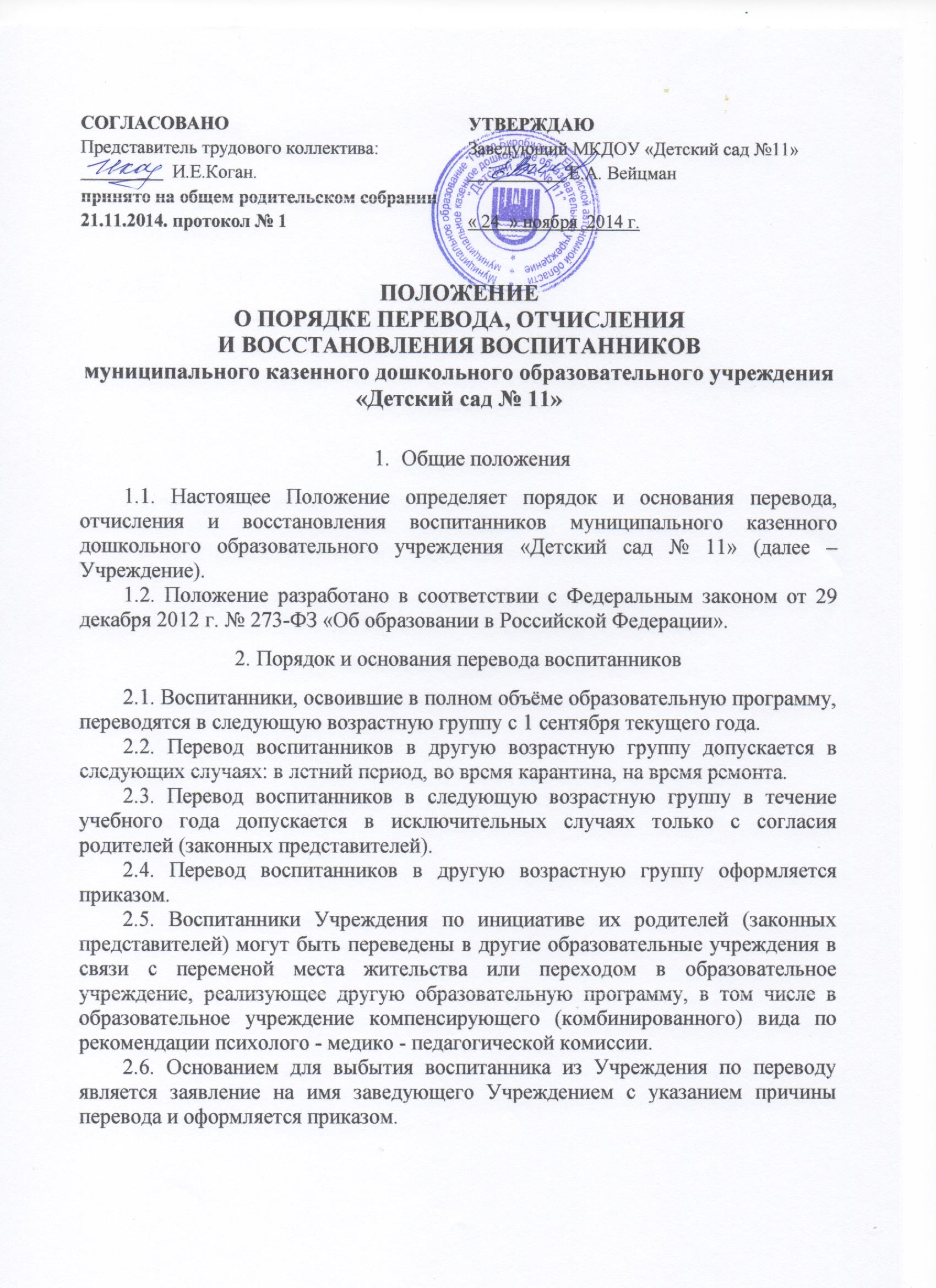 3. Порядок и основания отчисления воспитанников3.1. Отчисление воспитанников из Учреждения осуществляется при расторжении договора об образовании.Договор об образовании может быть расторгнут, помимо оснований, предусмотренных Гражданским Кодексом Российской Федерации, и следующих случаях:по заявлению родителей;по окончании получения дошкольного образования и поступлении вобщеобразовательное учреждение (школу);Отчисление воспитанника оформляется приказом заведующего не позднее 3 дней после расторжения договора с родителями (законными представителями).Отчисление воспитанников регистрируется в Книге учета движения детей не позднее 5 дней после расторжения договора об образовании.4.Порядок и основания восстановления воспитанниковВоспитанник, отчисленный из Учреждения по инициативе родителей (законных представителей) до завершения освоения образовательной программы, имеет право на восстановление, по заявлению родителей (законных представителей) при наличии в Учреждении свободных мест.Основанием для восстановления воспитанника является распорядительный акт (приказ) заведующего Учреждением о восстановлении.Права и обязанности участников образовательного процесса, предусмотренные законодательством об образовании и локальными актами Учреждения, возникают с даты  восстановления воспитанника в Учреждении.